-------------------------------------------------------------------------------------------------------------------ПФР помогает гражданам собрать документы, необходимые для назначения пенсии20 августа 2020, УссурийскУправление Пенсионного фонда РФ в г.Уссурийске Приморского края (межрайонное) продолжает вести заблаговременную работу с лицами, уходящими на пенсию. При обращении в ПФР для установления пенсии будущим пенсионерам нужно представить все имеющиеся у них документы, подтверждающие их пенсионные права (документы о периодах работы, учебы, сведения о зарплате и пр.). Если каких-то документов не хватает, специалисты ПФР самостоятельно сделают запросы в архивы или в организацию, где ранее работал гражданин, при необходимости проведут процедуры по уточнению сведений на его индивидуальном лицевом счете. Таким образом, будет проведена предварительная оценка всех документов. Так как на это требуется время, то обратиться в ПФР лучше за год–два до предполагаемого выхода на заслуженный отдых. Налаженное взаимодействие между специалистами по оценке пенсионных прав ПФР и работодателями позволяет провести необходимую работу без участия граждан, что значительно сокращает в дальнейшем сроки назначения пенсии.С начала 2020-го года страховые пенсии по старости назначены более 2 тыс. жителям Уссурийского городского округа, Михайловского и Октябрьского районов. 85% из них заранее обращались в ПФР.Побойная Елена, начальник отдела назначения и перерасчета пенсий_____________________________________________________________________________________________Тел. (4234)319-092 Управление ПФР e-mail: 160101@035.pfr.ru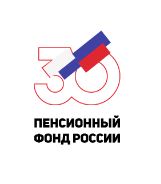 ГОСУДАРСТВЕННОЕ УЧРЕЖДЕНИЕ –УПРАВЛЕНИЕ ПЕНСИОННОГО ФОНДАРОССИЙСКОЙ ФЕДЕРАЦИИ В Г.УССУРИЙСКЕ  ПРИМОРСКОГО КРАЯ (МЕЖРАЙОННОЕ)